                                  Curriculum vitae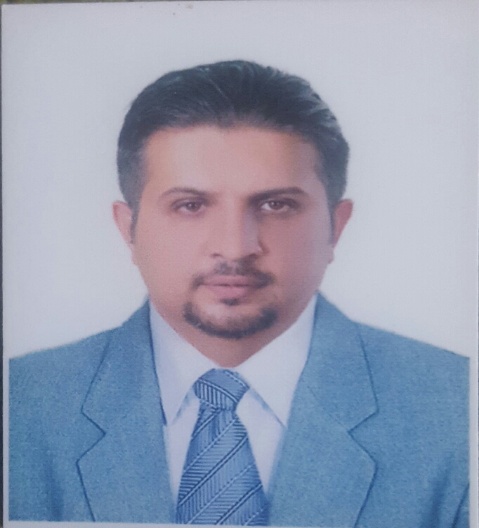                               Personal informationName:  Ali Adil Abdallah Al-ShaikhliAddress: Iraq-Baghdad-al-Shabaab quarter. Q.839  S. 19     No. 5.Phone: 009647901529676E-Mail: aliadil812012@gmail.com    Scientific certificationsSenior lecturer, department of surgery, Almustansiriyah      college of medicine April 2014.Fellowship of the Iraqi council for medical specialization in general surgery December 2013.M.B.CH.B from Almustansiriyah college of medicine, July 2005.Professional experience:From  April 2014 till now working as senior lecturer to the 3rd , 4th  and 6th grade in almustnsirish college of medicine.Participant in small group teaching to the 2nd and 3rd in Almustansiriyah college of medicine in 2015.Senior lecturer to the 5th grade of Almustansiriyah college of pharmacy from November 2014 to May 2015.From October 2008 to November 2013 worked as senior house officer in general surgery in AL Yarmouk teaching hospital as part of  Iraqi board specialization in general surgery distributed as:Senior  house officer in general surgery........ one yearSenior house officer in emergency ....... 3 monthsSenior house officer in urology..............3 monthsSenior house officer in burn and plastic surgery... 3 months.Senior house officer in cardiothoracic surgery in Ibn Alnafees hospital......... 3 months.Return as senior house officer in general surgery from October 2009 to October 2013.From January 2008 to October 2008 worked as a doctor in surgery department in almustansririyah college of medicine.From January 2006 to October 2007worked as a house officer in AL Yarmouk teaching hospital dealing with:Medicine and its emergency ... 6 months.Surgery and its emergency......15 months.From October 2007 to January 2008 worked as a house officer in paediatric in child central teaching hospital. 